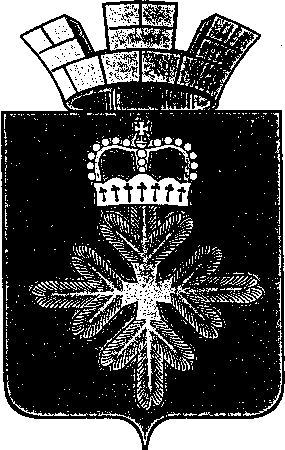 ПОСТАНОВЛЕНИЕАДМИНИСТРАЦИИ ГОРОДСКОГО ОКРУГА ПЕЛЫМВ соответствии с Федеральным законом от 2.06.1999 № 120-ФЗ «Об основах системы профилактики безнадзорности и правонарушений несовершеннолетних», Законом Свердловской области от 28.11.2001 № 58-ОЗ «О профилактике безнадзорности и правонарушений несовершеннолетних в Свердловской области», распоряжением правительства Российской Федерации от 22 .03. 2017 № 520-р «Об утверждении Концепции развития системы профилактики безнадзорности и правонарушений несовершеннолетних на период до 2020 года», в целях повышения эффективности функционирования и координации деятельности субъектов системы профилактики на территории городского округа Пелым, создания системы межведомственного взаимодействия, администрация городского округа Пелым ПОСТАНОВЛЯЕТ:1.Утвердить комплексный межведомственный план мероприятий по профилактике безнадзорности, правонарушений, наркомании, токсикомании, алкоголизма несовершеннолетних и защите их прав на территории городского округа Пелым на 2018-2020 годы (далее – комплексный межведомственный план) (прилагается).2. Ответственным исполнителям комплексного межведомственного плана:1) обеспечить своевременное выполнение мероприятий комплексного межведомственного плана;2) информацию о выполнении и корректировке комплексного межведомственного плана направлять в отдел образования, культуры, спорта и по делам молодежи администрации городского округа Пелым (А.Я. Миллер) ежегодно в срок до 20 декабря текущего года.3. Настоящие постановление опубликовать в информационной газете «Пелымский вестник» и разместить на официальном сайте городского округа Пелым в информационно-телекоммуникационной сети «Интернет».4. Контроль за исполнением настоящего постановления  возложить на заместителя главы администрации городского округа Пелым А.А. Пелевину.И.о. главы администрации городского округа Пелым                                                             Т.Н. БаландинаУТВЕРЖДЕН:постановлением администрации городского округа Пелым от 13.11.2018 № 378Комплексный межведомственный планмероприятий по профилактике безнадзорности, правонарушений, наркомании, токсикомании, алкоголизма несовершеннолетних и защите их прав на территории городского округа Пелым на 2018-2020 годыРаздел 1. Характеристика проблемы	На территории городского округа Пелым по состоянию на 01 января 2018 года численность детей в возрасте от 6 до 18 лет составляет 617 человек. На профилактическом учете в подразделениях по делам несовершеннолетних состоят 6 подростков, это 0,9 процента от общего количества несовершеннолетних.	За 9 месяцев 2018 года были расмотренны административные протоколы по статьям 5.35 ч 1 – 6, 20.22 – 4, 6.10 ч 1 – 3. Преступлений совершенных несовершеннолетними не было, однако на учете на 03 октября 2018 в территориальной комиссии города Ивделя по делам несовершеннолетних и защите их прав  стоят 2 юноши по  п. 8 ч. 1 ст. 5 гл. 1 Федерального закона от 24 июня 1999 года № 120- ФЗ «Об основах профилактики безнадзорности и правонарушений несовершеннолетних» - совершивших общественно опасное деяние и не подлежащих уголовной ответственности в связи с недостижением возраста, с которого наступает уголовная ответственность, или вследствие отставания в психическом развитии, не связанного с психическим расстройством. Так же на учете состоит 1 неблагополучная семья, в которой 2 ребенка. 	Органы и учреждения системы профилактики безнадзорности и правонарушений городского округа Пелым предпринимают все меры по стабилизации роста преступности и правонарушений среди несовершеннолетних.	Законодательно задачи профилактики безнадзорности, правонарушений и преступности среди несовершеннолетних закреплены в:	Федеральном законе от 24 июля 1998 года № 124-ФЗ «Об основных гарантиях прав ребенка в Российской Федерации»;	Федеральном законе от 24 июня 1999 года № 120-ФЗ «Об основах системы профилактики безнадзорности и правонарушений несовершеннолетних»;	Законе Свердловской области от 14 июня 2005 года № 52-ОЗ «Об административных правонарушениях на территории Свердловской области»;	Законе Свердловской области от 28 ноября 2001 года № 58-ОЗ «О профилактике безнадзорности и правонарушений несовершеннолетних в Свердловской области».	В соответствии со статьей 8 Закона Свердловской области от 28 ноября 2001 года № 58-ОЗ «О профилактике безнадзорности и правонарушений несовершеннолетних в Свердловской области» координация и методическое обеспечение деятельности администрации городского округа Пелым осуществляется территориальной комиссией города Ивделя по делам несовершеннолетних и защите их прав.	Совместная профилактическая работа между ведомствами строится на основе следующих мероприятий: обмен информацией по утвержденным информационным стандартам, организация рабочих групп для рассмотрения профилактических вопросов непосредственно в образовательных организациях, проведение совместных совещаний, направление методических рекомендаций.	Вопросы профилактики находятся на контроле председателя территориальной комиссии города Ивделя  по делам несовершеннолетних и защите их прав	В целях стратегического решения вопросов предупреждения безнадзорности и правонарушений, преступности среди несовершеннолетних на территории городского округа Пелым проводятся межведомственные комплексные профилактические операции и акции. В 2018 году проведены следующие оперативно-профилактические мероприятия: "Сообщи где торгуют смертью", "Подросток - игла", "Единый день профилактики", "Подросток", "Школьник", "Международный день детского телефона доверия".	Отделом образования, культуры, спорта и по делам молодежи администрации городского округа Пелым совместно с сотрудниками ОП № 9 п. Пелым ММО МВД «Ивдельский» проведены проверки неблагополучных, многодетных семей, семей с несовершеннолетними находящихся в социально опасном положении с целью выявления социально-бытовых условий проживания детей, проведение профилактических бесед на темы: «Об административной ответственности», «О личной безопасности» и разъяснение ответственности за совершение правонарушений. 	Отделом образования, культуры, спорта и по делам молодежи по фактам преступности и правонарушений среди несовершеннолетних организовано:	- проведение совещаний с руководителями образовательных и культурно-досуговых учреждений;	- направление писем о выполнении решений и рекомендаций территориальной комиссии, о материалах и рекомендациях, поступающих из правоохранительных органов;	- проведение спортивных, культурно массовых мероприятий;	- организован летний отдых и занятость детей и подростков;	- подготовка и направление методических материалов по вопросам профилактики различных форм.	На уровне образовательных организаций, расположенных на территории городского округа Пелым, по вопросам предупреждения безнадзорности и правонарушений, жестокого обращения в отношении несовершеннолетних дополнительно:	1) налажен обмен информацией с субъектами системы профилактики по выявлению детей и семей, оказавшихся в трудной жизненной ситуации;	2) разрабатываются и распространяются информационные буклеты и памятки для детей, родителей, педагогов;	3) оказывается консультативная помощь семьям;	4) реализуются индивидуальные программы реабилитации и адаптации несовершеннолетних, утвержденные территориальной комиссией города Ивделя по делам несовершеннолетних и защите их прав;	5) обеспечивается участие образовательных организаций в межведомственных профилактических операциях;	6) реализуется курс «Основы безопасности жизнедеятельности», направленный на формирование у учащихся сознательного и ответственного отношения к личной безопасности и безопасности окружающих.	В соответствии со статьей 43 Конституции Российской Федерации, подпунктом 6 пункта 1 статьи 9 и пунктом 6 статьи 66 Федерального закона от 29 декабря 2012 года № 273-ФЗ «Об образовании в Российской Федерации», статьями 10 и 14 Федерального закона от 24 июня 1999 года № 120-ФЗ «Об основах системы профилактики безнадзорности и правонарушений несовершеннолетних», статьей 7 Закона Свердловской области от 15 июля 2013 года № 78-ОЗ «Об образовании в Свердловской области», отдел образования, культуры, спорта и по делам молодежи ежемесячно осуществляет сбор, обработку и анализ информации о детях, не посещающих или систематически пропускающих общеобразовательные учреждениях по неуважительным причинам.	В условиях комплексного подхода к профилактике противоправного поведения несовершеннолетних на территории городского округа Пелым организована профориентационная работа, которая является важным элементом формирования мотивации личности подростка к общественно-полезному труду, выбору сферы деятельности, профессии и учреждений профессионального образования.	С целью преодоления безработицы несовершеннолетних, обратившихся в государственные учреждения службы занятости населения (центры занятости) и признанных в установленном порядке безработными, востребована организация их профессионального обучения (переобучения) для трудоустройства на вакантные рабочие места, заявленные работодателями. Для трудоустройства в летний период, как мера профилактики различных отклонений и девиаций в поведении несовершеннолетних, организуется отряд Мэра.	Большинство преступлений, совершаемых подростками, обусловлено нехваткой денежных средств. Наличие карманных денег является самой большой мотивацией для подростков при трудоустройстве. Занятость несовершеннолетних в возрасте от 14 до 18 лет в свободное от учебы время способствует нормальному вхождению молодых граждан на рынок труда посредством первичной социально-трудовой адаптации. Вовлекаясь в трудовой процесс, подростки получают первые трудовые навыки, необходимый опыт трудовых и деловых отношений. Мероприятия по временному трудоустройству несовершеннолетних в возрасте от 14 до 18 лет в свободное от учебы время позволяют не только снизить социальную напряженность в подростковой среде, но и помогают несовершеннолетним гражданам осознанно приобщиться к труду, ответственно, качественно и в установленный срок выполнять порученную им работу.	В 2018 году на территории городского округа Пелым в летний период трудоустроены 37 подростка. Подростки занимаются ремонтными работами в школах, садик, домах культуры, благоустройством поселков, восстановлением детских и спортивных площадок, трудятся на посадке деревьев и цветов и т.д.	Организация досуговой занятости детей, подростков и молодежи рассматривается как альтернатива бесцельному времяпровождению и безнадзорности, которые являются предпосылками совершения противоправных действий.	Дополнительное образование на территории представлено Муниципальным казенным образовательным учреждением дополнительного образования детей «Детская школа искусств» и ведомственными (Пелымское ЛПУМГ, муниципальные учреждения культуры) секциями, кружками по интересам детей. Охват дополнительной занятостью детей составляет 985 детей, что составляет  160 % от числа детей 5-18 лет проживающих на территории, т.е. практически каждый ребенок посещает 2 кружка и  2 секции. Дополнительным образованием в рамках внеурочной занятости и в кружках в школах охвачено 575 человек (увеличение с прошлым годом составило 143 человека), увеличение произошло по причине посещения одного ребенка от двух до трех кружков. 	На территории городского округа Пелым сложилась практика проведения муниципальных этапов областных социально-культурных акций и мероприятий профилактической направленности, которые способствуют привлечению детей, подростков и молодежи к различным видам содержательного досуга.	Комплексный межведомственный план ориентирован на существующие и создаваемые социальные стандарты в области образования, здравоохранения, социальной защиты, трудоустройства, организации досуга и занятости детей и предусматривает специальные разделы по профилактике безнадзорности, правонарушений, наркомании, токсикомании, алкоголизма среди несовершеннолетних и направлен на конкретные меры по:	- повышению эффективности функционирования и координации деятельности субъектов системы профилактики безнадзорности, правонарушений, преступности несовершеннолетних, созданию системы непрерывного цикла работы с подростками девиантного поведения;	- организации досуга и улучшению нравственного воспитания детей и подростков;	- содействию трудовой занятости подростков;	- развитию различных форм организации отдыха и оздоровления несовершеннолетних;	- выявлению и устройству детей, оставшихся без попечения родителей;	- реабилитации несовершеннолетних с различными формами социальной и психологической дезадаптации;	- совершенствованию подготовки и повышения квалификации специалистов системы профилактики безнадзорности и правонарушений несовершеннолетних;	- правовой защите и просвещению несовершеннолетних.Мероприятия комплексного межведомственного плана решают следующие задачи:	- предупреждение безнадзорности, беспризорности, правонарушений и антиобщественных действий несовершеннолетних, выявление и устранение причин и условий, способствующих этому;	- снижение дефицита общения среди подростков, восстановление и выработка у них позитивных социальных контактов и навыков;	- обеспечение защиты прав и законных интересов несовершеннолетних;	- социально-педагогическая реабилитация несовершеннолетних, находящихся в социально опасном положении;	- выявление и пресечение случаев вовлечения несовершеннолетних в совершение преступлений и антиобщественных действий;	- отработка имеющихся и внедрение новых правовых механизмов, обеспечивающих эффективное взаимодействие субъектов системы профилактики безнадзорности, правонарушений и наркомании несовершеннолетних.	Комплексный межведомственный план содержит мероприятия со сроками, исполнителями, ожидаемыми результатами, которые направлены на повышение эффективности работы субъектов системы профилактики безнадзорности, правонарушений и преступности среди несовершеннолетних.Раздел 2. Комплексный межведомственный план мероприятий по профилактике безнадзорности, правонарушений, наркомании, токсикомании, алкоголизма несовершеннолетних и защите и прав на 2018-2020 годыот 13.11.2018 № 378п. ПелымОб утверждении комплексного межведомственного плана мероприятий по профилактике безнадзорности, правонарушений, наркомании, токсикомании, алкоголизма несовершеннолетних и защите их прав на территории городского округа Пелым на 2018-2020 годыN п/пСодержание пунктов планаСроки исполненияОтветственные исполнителиОжидаемый результатОтметка об исполнении123456Глава 1. Создание и сопровождение системы мониторинга в рамках профилактике правонарушений, преступления, наркомании, токсикомании, алкоголизма несовершеннолетнихГлава 1. Создание и сопровождение системы мониторинга в рамках профилактике правонарушений, преступления, наркомании, токсикомании, алкоголизма несовершеннолетнихГлава 1. Создание и сопровождение системы мониторинга в рамках профилактике правонарушений, преступления, наркомании, токсикомании, алкоголизма несовершеннолетнихГлава 1. Создание и сопровождение системы мониторинга в рамках профилактике правонарушений, преступления, наркомании, токсикомании, алкоголизма несовершеннолетнихГлава 1. Создание и сопровождение системы мониторинга в рамках профилактике правонарушений, преступления, наркомании, токсикомании, алкоголизма несовершеннолетнихГлава 1. Создание и сопровождение системы мониторинга в рамках профилактике правонарушений, преступления, наркомании, токсикомании, алкоголизма несовершеннолетних1Проведение ежегодного мониторинга участия учреждений культуры в деятельности по профилактике асоциальных явлений среди несовершеннолетних2018 - 20120 годыМКУК «ДК п. Пелым»МКУК «ДК п. Атымья»отдел ОКС и ДМактивизация учреждений культуры в деятельности по профилактике асоциальных явлений среди несовершеннолетних2Проведение сверки данных несовершеннолетних и семей, находящихся в социально опасном положении, состоящих на персонифицированном учете, в целях формирования статистической информации о семьях и несовершеннолетних, находящихся в социально опасном положении2018 - 20120 годыТКДН и ЗП г. ИвделяПДНОП № 9 отдел ОКСиДМреализация в городском округе Пелым единого подхода к организации системы персонифицированного учета семей и несовершеннолетних, находящихся в социально опасном положении3Осуществление учета несовершеннолетних, не посещающих или систематически пропускающих занятия по неуважительным причинам в образовательных учреждениях, расположенных на территории городского округа ПелымпостоянноМКОУ СОШ № 1 МКОУ СОШ № 2 МАДОУ д/с «Колобок»снижение численности несовершеннолетних, не посещающих или систематически пропускающих занятия по неуважительным причинам, в целях профилактики правонарушений несовершеннолетнихГлава 2. Мероприятия, направленные на повышение эффективности деятельности органов и учреждений системы профилактики безнадзорности и правонарушений несовершеннолетних, обеспечение межведомственного взаимодействия на территории городского округа ПелымГлава 2. Мероприятия, направленные на повышение эффективности деятельности органов и учреждений системы профилактики безнадзорности и правонарушений несовершеннолетних, обеспечение межведомственного взаимодействия на территории городского округа ПелымГлава 2. Мероприятия, направленные на повышение эффективности деятельности органов и учреждений системы профилактики безнадзорности и правонарушений несовершеннолетних, обеспечение межведомственного взаимодействия на территории городского округа ПелымГлава 2. Мероприятия, направленные на повышение эффективности деятельности органов и учреждений системы профилактики безнадзорности и правонарушений несовершеннолетних, обеспечение межведомственного взаимодействия на территории городского округа ПелымГлава 2. Мероприятия, направленные на повышение эффективности деятельности органов и учреждений системы профилактики безнадзорности и правонарушений несовершеннолетних, обеспечение межведомственного взаимодействия на территории городского округа ПелымГлава 2. Мероприятия, направленные на повышение эффективности деятельности органов и учреждений системы профилактики безнадзорности и правонарушений несовершеннолетних, обеспечение межведомственного взаимодействия на территории городского округа Пелым4Рассмотрение вопросов по профилактике безнадзорности, беспризорности, правонарушений, наркомании, токсикомании, алкоголизма несовершеннолетних в рамках заседаний: территориальной комиссии по делам несовершеннолетних и защите их прав; оздоровительной комиссии; межведомственная комиссии по профилактике правонарушений на территории  городского округа Пелым; антинаркотической комиссии городского округа Пелымв соответствии с планами работыТКДН и ЗП г. Ивделя, отдел ОКС и ДМ, Пелымское отделение ГБУЗ СО «Краснотурьинская городская больница», ОП № 9 п. Пелым, территориальное управление социальной политики г. Ивделя, МКУ ГОП «ИМЦ»повышение эффективности функционирования и координации деятельности субъектов системы профилактики правонарушений и асоциальных явлений среди несовершеннолетних, создание системы непрерывного цикла работы с несовершеннолетними5Выявление беременных женщин и семей с детьми, находящихся в трудной жизненной ситуации2018 - 20120 годыПелымское отделение ГБУЗ СО «Краснотурьинская городская больница профилактика детского и семейного неблагополучия, сокращение числа женщин, склонных к отказу от детей6Оказание бесплатной юридической помощи семьям и детям городского округа Пелым учреждениями социального обслуживания населения городского округа Пелым2018 - 2020 годы территориальное управление социальной политики г. Ивделя правовое консультирование семей с детьми, находящихся в трудной жизненной ситуации7Организация функционирования в учреждениях социального обслуживания населения детского телефона доверия (службы экстренной психологической помощи). Информирование несовершеннолетних и их родителей о действующих службах психологической, юридической, педагогической помощи2018 – 2020 годыОтдел ОКС и ДМ, ОП № 9 п. Пелымоказание детям, их родителям (лицам, их заменяющим) экстренной консультативно-психологической, юридической, педагогической помощи по телефону, в том числе в случаях жестокого обращения и насилия в отношении детей8Направление образовательным учреждениям, информационных писем, методических рекомендаций по вопросам профилактики безнадзорности, правонарушений, преступности с участием несовершеннолетних, профилактики наркомании, токсикомании, алкоголизма, курения и девиантных форм поведения среди несовершеннолетнихпостоянноТКДН и ЗП г. Ивделя, МКУ ГОП «ИМЦ» расширение форм и методов профилактики безнадзорности, правонарушений, преступности с участием несовершеннолетних, профилактики наркомании, токсикомании, алкоголизма, курения и девиантных форм поведения среди несовершеннолетних9Организация и проведение межведомственных совещаний по вопросам профилактики безнадзорности, правонарушений, преступности среди несовершеннолетних, профилактики наркомании, токсикомании, алкоголизма, курения и девиантных форм поведения среди несовершеннолетнихпостоянноотдел ОКС и ДМ отработка имеющихся и внедрение новых правовых механизмов, обеспечивающих эффективное взаимодействие субъектов системы профилактики безнадзорности, правонарушений и преступности среди несовершеннолетних, а также профилактики наркомании, алкоголизма и табакокурения          Глава 3. Организационные мероприятия, направленные на профилактику безнадзорности, правонарушений и преступности среди несовершеннолетних          Глава 3. Организационные мероприятия, направленные на профилактику безнадзорности, правонарушений и преступности среди несовершеннолетних          Глава 3. Организационные мероприятия, направленные на профилактику безнадзорности, правонарушений и преступности среди несовершеннолетних          Глава 3. Организационные мероприятия, направленные на профилактику безнадзорности, правонарушений и преступности среди несовершеннолетних          Глава 3. Организационные мероприятия, направленные на профилактику безнадзорности, правонарушений и преступности среди несовершеннолетних          Глава 3. Организационные мероприятия, направленные на профилактику безнадзорности, правонарушений и преступности среди несовершеннолетних10Организация отдыха и оздоровления детей, в том числе находящихся в трудной жизненной ситуацииежегодноотдел ОКС и ДМ,МКУ ГОП «ИМЦ»развитие различных форм организации зимнего и летнего отдыха несовершеннолетних, в том числе находящихся в трудной жизненной ситуации. Охват организованными формами отдыха и оздоровления детей на территории городского округа Пелым11Организация и проведение мероприятий, приуроченных к Всероссийскому дню правовой помощи детям2018 - 2020 годыТКДН и ЗП г. Ивдель, отдел ОКС и ДМПелымское отделение ГБУЗ СО «Краснотурьинская городская больница», образовательные учрежденияповышение уровня правовой грамотности несовершеннолетних и их родителей, правовое консультирование семей с детьми, находящихся в трудной жизненной ситуации12Организация и проведение в образовательных учреждениях Единых дней профилактикиежегодно, апрель, октябрьТКДН и ЗП г. Ивделя, ОП №  9 п. Пелым, отдел ОКС и ДМ, образовательные учрежденияконсолидация усилий субъектов профилактики с целью снижение роста безнадзорности и правонарушений несовершеннолетних в муниципальных образованиях, расположенных на территории городского округа Пелым13Организация и проведение областной комплексной межведомственной профилактической операции "Подросток" на территории городского округа Пелыммай – сентябрь 2018 - 2020 годоводел ОКС и ДМ, учреждения культуры и образовательния повышение эффективности деятельности субъектов системы профилактики безнадзорности и правонарушений несовершеннолетних, оперативное выявление беспризорных и безнадзорных несовершеннолетних, оказание им экстренной социальной, правовой, медицинской, психологической помощи, оказание всех видов помощи семьям с детьми школьного возраста, находящимся в трудной жизненной ситуации, с целью обеспечения подготовки несовершеннолетних к новому учебному году14Проведение мероприятий по вовлечению несовершеннолетних, состоящих на профилактическом учете в подразделениях по делам несовершеннолетних и находящихся в социально опасном положении, в спортивную и досуговую деятельность2018 – 2020 годыотдел ОКС и ДМ, учреждения культурыснижение дефицита общения и вакуума в области позитивных форм самоутверждения подростков, восстановление и выработка у них позитивных социальных контактов и навыков15Организация и проведение мероприятий, направленных на внедрение Всероссийского физкультурно-спортивного комплекса "Готов к труду и обороне" 2018 – 2020 годыотдел ОКС и ДМподготовка и сдача нормативов Всероссийского физкультурно-спортивного комплекса "Готов к труду и обороне" в целях физического, нравственного, гражданского и духовно-нравственного воспитания детей и молодежи16Организация временного трудоустройства несовершеннолетних граждан в возрасте от 14 до 18 лет в свободное от учебы времяежегоднослужба занятости г. ИвделяМКУ ГОП «ИМЦ»обеспечение права несовершеннолетних граждан на труд17Обеспечение подготовки молодых граждан к военной службе2018 - 2020 годыобразовательные организацииВУСВоенкоматувеличение количества молодых граждан, принявших участие в 5-дневных сборах по начальной военной подготовке и оборонно-спортивных оздоровительных лагерях для допризывной молодежи в муниципальных образованиях, расположенных на территории Свердловской области18Организация и проведение мероприятий, приуроченных к памятным датам российской истории, государственным праздникам Российской Федерации и Свердловской области, дням воинской славы Российской Федерации2018 - 2020 годыотдел ОКС и ДМ, учреждения культуры и образованияувеличение доли молодых людей, принявших участие в мероприятиях патриотической направленности, содействие патриотическому воспитанию молодежи19Организация и проведение военно-спортивных игр 2018 - 2020 годыотдел ОКС и ДМ, образовательные учрежденияпропаганда здорового образа жизни, увеличение количества участников военно-спортивных игр Глава 4. Организационные мероприятия, направленные на профилактику алкоголизма, наркомании и токсикомании среди несовершеннолетнихГлава 4. Организационные мероприятия, направленные на профилактику алкоголизма, наркомании и токсикомании среди несовершеннолетнихГлава 4. Организационные мероприятия, направленные на профилактику алкоголизма, наркомании и токсикомании среди несовершеннолетнихГлава 4. Организационные мероприятия, направленные на профилактику алкоголизма, наркомании и токсикомании среди несовершеннолетнихГлава 4. Организационные мероприятия, направленные на профилактику алкоголизма, наркомании и токсикомании среди несовершеннолетнихГлава 4. Организационные мероприятия, направленные на профилактику алкоголизма, наркомании и токсикомании среди несовершеннолетних20Организация и проведение мероприятий, направленных на формирование у детей установок здорового образа жизни, предупреждения зависимостей, правонарушений, безопасного поведения2018 - 2020 годы отдел ОКС и ДМ, Пелымское отделение ГБУЗ СО «Краснотурьинская городская больница»реализация программ профилактики наркомании, в рамках формирования у подростков установок на желание вести здоровый образ жизни и негативного отношения к употреблению наркотических средств, психотропных и токсических веществ, внедрения современных форм и методов профилактической работы с детьми, в том числе по организации их досуговой занятости21Организация и проведение мероприятий, приуроченных к Международному дню борьбы с наркоманией2018 - 2020 годыотдел ОКС и ДМ, ГБУЗ Пелымское отделение ГБУЗ СО «Краснотурьинская городская больница»формирование у подростков установок на желание вести здоровый образ жизни и негативного отношения к употреблению наркотических средств, психотропных и токсических веществ, внедрение современных форм и методов профилактической работы с детьми21Организация и проведение Всероссийской акции "За здоровье и безопасность наших детей" (форумы, лекции, беседы)2018 – 2020 годыотдел ОКС и ДМ, учреждения культуры и образованияформирование у подростков установок на желание вести здоровый образ жизни и негативного отношения к употреблению наркотических средств, психотропных и токсических веществ, внедрение современных форм и методов профилактической работы с детьми23Организация и проведение социально-психологического тестирования обучающихся, направленного на раннее выявление незаконного потребления наркотических средств и психотропных веществежегодноотдел ОКС и ДМ, образовательные учрежденияраннее выявление незаконного потребления наркотических и психоактивных веществ обучающимисяГлава 5. Содействие в методической поддержки по вопросам профилактике безнадзорности, беспризорности, правонарушений, наркомании, токсикомании, алкоголизма несовершеннолетнихГлава 5. Содействие в методической поддержки по вопросам профилактике безнадзорности, беспризорности, правонарушений, наркомании, токсикомании, алкоголизма несовершеннолетнихГлава 5. Содействие в методической поддержки по вопросам профилактике безнадзорности, беспризорности, правонарушений, наркомании, токсикомании, алкоголизма несовершеннолетнихГлава 5. Содействие в методической поддержки по вопросам профилактике безнадзорности, беспризорности, правонарушений, наркомании, токсикомании, алкоголизма несовершеннолетнихГлава 5. Содействие в методической поддержки по вопросам профилактике безнадзорности, беспризорности, правонарушений, наркомании, токсикомании, алкоголизма несовершеннолетнихГлава 5. Содействие в методической поддержки по вопросам профилактике безнадзорности, беспризорности, правонарушений, наркомании, токсикомании, алкоголизма несовершеннолетних24Организация участия по подготовке и повышение квалификации руководителей и специалистов, работающих с детьми и в интересах детей.  2018 - 2020годыМКУ ГОП «ИМЦ»совершенствование подготовки и повышения квалификации руководителей и специалистов, работающих с детьми, по профилактике безнадзорности, беспризорности, правонарушений, наркомании, токсикомании, алкоголизма несовершеннолетних и защите их прав25Обеспечение информационно-методического сопровождения организаций, осуществляющих полномочия в сфере межведомственного взаимодействия при решении вопросов ранней профилактики девиантного поведения несовершеннолетних, выявления семей и детей "групп социального риска", безопасного функционирования организаций и предупреждения распространения экстремистских и террористических проявлений в подростковой и молодежной среде2018 - 2020 годыМКУ ГОП «ИМЦ»повышение эффективности функционирования и координации деятельности субъектов системы профилактики правонарушений и асоциальных явлений среди несовершеннолетних, создание системы непрерывного цикла работы с несовершеннолетними26Проведение профилактических бесед сотрудниками полиции при выявлении несовершеннолетних, находящихся в состоянии алкогольного, наркотического или иного опьянения"2018 - 2020годыОП № 9 п. Пелымсовершенствование действий сотрудников полиции при выявлении несовершеннолетних, находящихся в состоянии алкогольного, наркотического или иного опьянения, для оказания экстренной помощи несовершеннолетним27Выпуск информационно-справочных материалов для детей и подростков, направленных на формирование здорового образа жизни2018 – 2020 годыМКУ ГОП «ИМЦ»популяризация ценностей здорового образа жизни, формирование у подростков негативного отношения к асоциальным формам поведения28Разработка методических материалов для родителей (законных представителей) несовершеннолетних, наглядных пособий, проведения информационной кампании по пропаганде традиционных семейных ценностей2018 – 2020 годыМКУ ГОП «ИМЦ»популяризация семейных ценностейГлава 6. Информационное обеспечение деятельности органов и учреждений системы профилактики безнадзорности и правонарушений в средствах массовой информации Глава 6. Информационное обеспечение деятельности органов и учреждений системы профилактики безнадзорности и правонарушений в средствах массовой информации Глава 6. Информационное обеспечение деятельности органов и учреждений системы профилактики безнадзорности и правонарушений в средствах массовой информации Глава 6. Информационное обеспечение деятельности органов и учреждений системы профилактики безнадзорности и правонарушений в средствах массовой информации Глава 6. Информационное обеспечение деятельности органов и учреждений системы профилактики безнадзорности и правонарушений в средствах массовой информации Глава 6. Информационное обеспечение деятельности органов и учреждений системы профилактики безнадзорности и правонарушений в средствах массовой информации 29Освещение социальных видеороликов и мероприятий профилактической направленности, деятельности сотрудников полиции, направленной на профилактику правонарушений несовершеннолетних, в том числе находящихся в состоянии алкогольного, наркотического или иного опьяненияежегодно, не реже 1 раза в полугодиеМКУК «Дом культуры п. Пелым»ОП № 9 п. Пелымформирование у подростков установок на здоровый образ жизни и негативного отношения к асоциальным формам поведения, информированности населения о деятельности сотрудников полиции, направленной на профилактику правонарушений несовершеннолетних